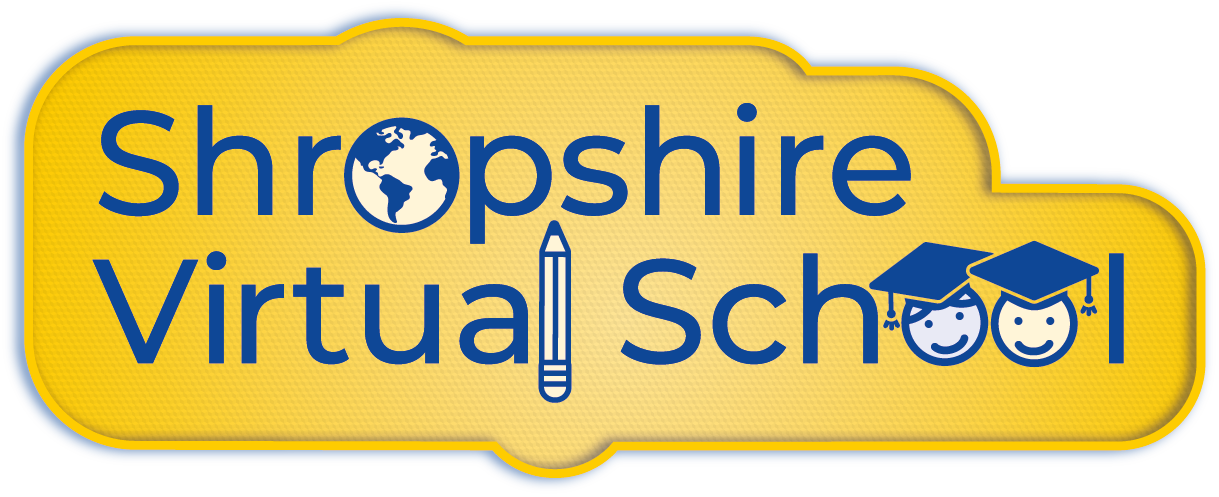 Designated Teacher’s Annual Report to the Governing Body on Looked After and Previously Looked After ChildrenA copy of the completed document should be shared as Part Two minutes at the Governing Body meeting To protect a child’s need for confidentiality it is also important to ensure that the reports do not mention individual children by name. The report should enable the governing body to make judgements about the designated teacher roleN.B. Details of this information are confidential – names and specific circumstances cannot be discussed.Author: ………………………………………………………….…………………………………..Name of Designated Teacher and Position within the School, e.g. SENCO, Assistant Headteacher, (as indicated by the annual register) etc; ………………………………………………………………………………..……..…………Name of Nominated Governor for Looked After and Previously Looked After Children ………………………….…………………………….………………………………………..We are proud of our children and young people who are looked after or previously looked after. Here are some of their achievements:Key Information:Whole School Approach:This is how our Policies effectively reflect the needs of looked-after and previously looked-after childrenThis is how our school has a clear overview of the educational needs and progress of looked-after and previously looked-after children on roll. This is how resources are allocated to support the Designated Teacher to carry out their role effectively for the benefit of looked-after and previously looked-after childrenSummary of Training:It is strongly advised that the Designated teacher attends NEW TO POST Designated Teacher training run by the Virtual School.It is recommended that ongoing training should be at least annual on specific factors that impact on attainment for looked after (CLA) and previously looked after children (PLAC) – for example – attachment training, processes, updates on guidance and whats support is available from the Virtual School. Refer to Statutory guidance page 9. It is recommended that the Designated Teacher attend the termly Virtual School Network meetings.It is recommended that all nominated Governors for CLA/PLAC attend training on supporting the Education of CLA / PLAC every 2 years.This table of information illustrates the training that has been attended.Policies:Is a record maintained to evidence that all relevant staff/volunteers have access to the above policy, including one to one tutors?  YES/NOWho is responsible for maintaining that record? ……………………………………………PEPS for CLA:*This quality descriptor must be taken from the Virtual School’s quality assurance processHave all the CLA had 3 PEPs in an academic year in line with statute? Y/NIf No what are the main reasons for this?The percentage of our PEPs for Shropshire CLA rated as being ‘Good Quality’ by the Shropshire Virtual School are     %Where PEPs have been Quality Assured by Shropshire Virtual School as ‘Needing Development’ what are the actions being taken by the Designated Teacher to address this?This is how the Designated Teacher goes about target setting including reviews (including with teaching / support staff and the young person) ParticipationOur Looked After and Previously Looked After Children have taken part in these activities with the Shropshire Virtual School – or with another LA Virtual School if relevant:Eg visits to the theatre or a Celebration eventThis is how the Designated Teacher captures and responds to our children’s views to support their PEP and also at other times through the yearPupil Premium Plus (PP+)PLAC – this is a summary of the interventions Pupil Premium Plus funding has been used forThe impact has been as follows (add evidence):CLA – this is a summary of the interventions Pupil Premium Plus funding has been used forThe impact has been as follows (add evidence):Attainment & ProgressThis is how we ensure that the progress and attainment of CLA and PLAC is monitored at our school. For each table below please enter the data according to the relevant Key Stage at end of last academic yearReport on Attainment for CLAReport on Progress for CLAPlease use the progress measure in terms of national expectations around flight path/ trajectory Report on Attainment for PLACReport on Progress for PLACOverall comment on the attainment and progress of CLA and PLAC at our school AttendanceCLAOverall attendance for last academic year:  %Number of days lost to suspensions:Number of young people who received a suspension:Number of any permanent exclusions:Comment:PLACOverall attendance for last academic year:  %Number of days lost to suspensions:Number of young people who received a suspension:Number of any permanent exclusions:Comment:Overall RecommendationsAs Designated Teacher I recommend these actionsName of School:Date:Report is for the academic year:Prepared for the full Governing Body Meeting to be held on:This page must be completed by the Designated Teacher and attached to the minutes of the meeting for the Governing Body.  If there are currently no children who are looked after or previously looked after on the school roll, please sign and date below.  In this circumstance only should this section be attached to the minutesI confirm there are currently no children looked after or previously looked after on the school roll.Signed: Date:   Information by CLA or PLACCLAPLACOn 1 September number of pupils on roll in each defined groupNumber of pupils who have Shropshire Council as their Corporate ParentNumber of CLA pupils on roll with another Local Authority as corporate parent other than Shropshire. Please note name of LAs.n/aRole in School Date Of TrainingName of courseProviderHeadteacherDesignated TeacherNominated Governor for CLA and PLACOther Staff e.g. learning support assistants, pastoral staff, SENCO, etcOther Staff e.g. learning support assistants, pastoral staff, SENCO, etcOther Staff e.g. learning support assistants, pastoral staff, SENCO, etcOther Staff e.g. learning support assistants, pastoral staff, SENCO, etcTraining provided by Designated Teacher to their school colleagues about the education and well-being of CLA and PLAC:Training provided by Designated Teacher to their school colleagues about the education and well-being of CLA and PLAC:Training provided by Designated Teacher to their school colleagues about the education and well-being of CLA and PLAC:Training provided by Designated Teacher to their school colleagues about the education and well-being of CLA and PLAC:Focus of TrainingDate of TrainingColleagues trainedColleagues trainedPolicies and/or procedures for SafeguardingDate approved by Governing BodyNext review datePolicy on the Education of Looked After and Previously Looked After ChildrenAny other related procedures/policies eg Behaviour/Relational Policy, Safeguarding…Child/young person by number to ensure anonymityDate of Autumn term PEPQuality of Autumn term PEP*Date of Spring term PEPQuality of Spring term PEP*Date of Summer term PEPQuality of Summer term PEP*123 etc% achieving /working at Expected or Above inWriting% achieving /working at Expected or Above inReading% achieving/working at Expected or Above in Maths ie Grade 4 or above if KS3/4% achieving/working at Expected or Above inEnglish ie Grade 4 or aboveKS1Number f KS2KS3KS4% making Expected or Accelerated progress inWriting% making Expected or Accelerated progress in Reading% making Expected or Accelerated progress in Maths% making Expected or Accelerated progress in EnglishKS1Number f KS2KS3KS4% achieving /working at Expected or Above inWriting% achieving /working at Expected or Above inReading% achieving/working at Expected or Above in Maths ie Grade 4 or above if KS3/4% achieving/working at Expected or Above inEnglish ie Grade 4 or aboveKS1Number f KS2KS3KS4% making Expected or Accelerated progress inWriting% making Expected or Accelerated progress in Reading% making Expected or Accelerated progress in Maths% making Expected or Accelerated progress in EnglishKS1Number f KS2KS3KS4